FENOMENA MY TRIP MY ADVENTURE DI KALANGAN TRAVELLERStudi Fenomenologi Pada Komunitas Djalan-Djalan Murah (DJAMUR) BandungSKRIPSIUntuk Memperoleh Gelar Sarjana Pada Program Studi Ilmu Komunikasi Fakultas Ilmu Sosial Dan Ilmu Politik Universitas PasundanJENI SANTIKA122050084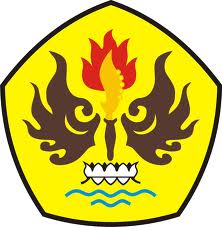 FAKULTAS ILMU SOSIAL DAN ILMU POLITIKUNIVERSITAS PASUNDANBANDUNG2016